РЕШЕНИЕСовета сельского поселения Бельский сельсовет муниципального района Гафурийский район Республики Башкортостан Об избрании главы сельского поселения Бельский сельсовет муниципального района Гафурийский районРеспублики БашкортостанВ соответствии с частью 2 статьи 36 Федерального закона «Об общих принципах организации местного самоуправления в Российской Федерации», статьей 12 Закона Республики Башкортостан «О местном самоуправлении в Республике Башкортостан», частью 2 статьи 19 Устава сельского поселения Бельский сельсовет муниципального района Гафурийский район Республики Башкортостан и частью 2 статьи 6 Регламента Совета сельского поселения Бельский сельсовет муниципального района Гафурийский район Республики Башкортостан Совет сельского поселения Бельский сельсовет муниципального района Гафурийский район Республики Башкортостан решил:избрать Ахмерова Юнира Зинуровича депутата от избирательного округа №1, главой сельского поселения Бельский сельсовет муниципального района Гафурийский район Республики Башкортостан.Председательствующий на заседании Совета сельского поселения Бельский сельсовет муниципального района Гафурийский районРеспублики Башкортостан                                                              Р.А.Ягофаров.28 сентября 2015 года№1-1зБАШКОРТОСТАН РЕСПУБЛИКАһЫГАФУРИ РАЙОНЫ
МУНИЦИПАЛЬ РАЙОНЫН
БЕЛЬСКИЙ АУЫЛ СОВЕТЫ
АУЫЛ БИЛӘМӘhЕ              СОВЕТЫ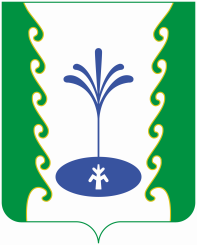 РЕСПУБЛИКА БАШКОРТОСТАНСОВЕТ СЕЛЬСКОГО              ПОСЕЛЕНИЯ БЕЛЬСКИЙ СЕЛЬСОВЕТ                             МУНИЦИПАЛЬНОГО РАЙОНА ГАФУРИЙСКИЙ РАЙОН КАРАРРЕШЕНИЕ